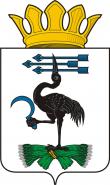 СВЕРДЛОВСКАЯ  ОБЛАСТЬАДМИНИСТРАЦИЯ  МУНИЦИПАЛЬНОГО  ОБРАЗОВАНИЯБайкаловский муниципальный  районП О С Т А Н О В Л Е Н И Е16 мая  2016 года                               № 140 с.БайкаловоО внесении изменений в Муниципальную программу «Развитие системы образования в муниципальном образовании Байкаловский муниципальный район» на 2015-2020 годы, утвержденную  постановлением Администрации муниципального образования Байкаловский муниципальный район  от 27.10.2014 г. № 637В соответствии с постановлением Администрации МО Байкаловский муниципальный район от 25.02.2015 г. № 96 «Об утверждении Порядка формирования и реализации муниципальных программ в МО Байкаловский муниципальный район», Администрация муниципального образования Байкаловский муниципальный район  ПОСТАНОВЛЯЕТ:1. Внести в Муниципальную программу «Развитие системы образования в муниципальном образовании Байкаловский муниципальный район» на 2015-2020 годы, утвержденную  постановлением Администрации муниципального образования Байкаловский муниципальный район от 27.10.2014 г. № 637, с изменениями, внесенными постановлениями Администрации муниципального образования Байкаловский муниципальный район от 27.02.2015 г. №101, от 18.03.2015 г. №131, от 09.11.2015 г. №431, от 06.04.2016 г. №106 от 04.05.2016 №132, следующие изменения:1) в паспорте: Строку «Объемы финансирования муниципальной программы по годам реализации» изложить в следующей редакции:2) в Таблице «Источники расходов на финансирование»:строки 46-49 изложить в следующей редакции:2. Разместить настоящее Постановление на сайте Администрации муниципального образования Байкаловский муниципальный район в сети Интернет www.mobmr.ru  3. Контроль за исполнением настоящего Постановления возложить на заместителя  главы администрации по социально-экономическим вопросам Г.В.Бороздину.Глава муниципального образования			                     А.А. ЖуковОбъемы финансирования муниципальной  программы по годам реализацииВСЕГО:   2 119 906,24 тыс. рублей,в том числе: 2015 год –    332 331,14 тыс. рублей;2016 год –  334 327,1 тыс. рублей;2017 год –   363 312,0 тыс. рублей;2018 год –  363 312,0 тыс. рублей;2019 год –   363 312,0 тыс. рублей;2020 год –   363 312,0 тыс. рублей;областной бюджет:  996 550,32 тыс. рублей;в том числе:2015 год –    139 887,02  тыс. рублей;2016 год –  175 126,1  тыс. рублей;2017 год –  170 384,3  тыс. рублей;2018 год –   170 384,3 тыс. рублей;2019 год –   170 384,3 тыс. рублей;2020 год –   170 384,3 тыс. рублейфедеральный бюджет: 545,43 тыс. рублей,в том числе:2015 год – 545,43 тыс. рублей;местный  бюджет: 1 122 810,49 тыс. рублей,в том числе:2015 год –  191 898,69 тыс. рублей;2016 год –   159 201,0  тыс. рублей;2017 год –  192 927,7  тыс. рублей;2018 год –   192 927,7 тыс. рублей;2019 год –  192 927,7 тыс. рублей;2020 год –  192 927,7 тыс. рублейАдрес размещения муниципальной программы в сети Интернетwww.baikalmouo.edusite.ru46 Подпрограмма 4 «Укрепление и развитие материально-технической базы образовательных организаций в МО Байкаловский муниципальный район»11809,272796,136529,141621,0621,0621,0621,09,12,22,2347областной бюджет1337,319634,5702,8190,00,00,00,048местный бюджет10471,952161,635826,322621,0621,0621,0621,049Мероприятие 4.1Пополнение основных фондов образовательных организаций, из них: областной бюджетместный  бюджетиз них: Приобретение и (или) замена, оснащение аппаратурой спутниковой навигации ГЛОНАСС, тахографами  автобусов для подвоза обучающихся (воспитанников) в муниципальные образовательные организации, МКОУ Городищенская  СОШобластной бюджетместный бюджетМКОУ Шадринская СОШобластной бюджетместный бюджет1337,31910471,95634,52161,63634,51023,833702,8195826,322702,8191640,000,0621,00,0621,00,0621,00,0621,0